Anexo C (continuación)Plantilla Para Verificar ProgresoProgreso:Resumen del estado de avance del Proyecto.Actividades planeadas.Actividades ejecutadas.Actividades por concluir en próximo periodo. Experiencias, lecciones aprendidas y dificultades en este periodoFotos  de las actividadesFecha:23 de Noviembre del 2012De:Eduardo Mata MonteroA:Yoriko Yasukawa, Representante Residente PNUDCopia:Kifah Sasa, Oficial de Ambiente, PNUDAsunto:Informe de Avance del ProyectoNúmero de Proyecto:COS/SGP/FSP/OP5/Titulo del Proyecto:Tsirushka:  Tsirutami Tour - etnoturismo basado en el cacao (tsirúOrganización:Asociación de Mujeres Indígenas Bribri de TalamancaPersona Contacto:Gerardina Morales TorresMonto de la donación $:20.000.00Fecha de inicio del proyectoInforme Número:Mayo del 2012Primer Informe de AvanceACOMUITA busca con este proyecto fortalecer el ecoturismo cultural comunitario basado en el cultivo, la producción y el procesamiento artesanal del cacao (tsirú) como un medio para mejorar los ingresos de la organización y sus socias; así como promover la importancia económica, ambiental  y cultural de este cultivo.  El avance del proyecto se da de acuerdo al plan establecido por la organización. Van avanzando en varios aspectos pero la principal actividad realizada es la construcción del rancho cultural, una verdadera obra de arte que rescata la tradición bribri en la construcción de este tipo de ranchos.  Esta estructura va a cumplir varias funciones, no solamente para el turismo sino que también para actividades culturales de la comunidad y del colegio de Suretka que se ubica frente a esta estructura.En general, se muestra muy buen avance en el proyecto y la información se lleva muy bien documentada, las decisiones son consultadas y han estado trabajando todas las socias de la organización.Diseño y construcción de una casa tradicional indígena como centro de atención de visitantes y lugar de exhibición de utensilios artesanales de uso tradicional en la cultura indígena bribri y cabécar: Diseño participativo de la casa tradicional.Cotización, contratación, orientación y supervisión de la construcción.Cotización y compra de equipos e implementosEquipamiento de la casa tradicional.Uso del local para atención de visitantes, demostración del procesamiento artesanal del cacao y exhibición de utensilios y materiales tradicionales.Acondicionar baños para cumplir con ley 76003. Definir una zona en la fábrica para la visitación y desarrollo del tour.La principal actividad realizada fue la construcción de la casa cultural, rancho para recibir la visitación y el desarrollo del tour del chocolate.  Dicha construcción se encuentra contiguo a la planta o fábrica de chocolate.Intercambio realizado con Stibrawpa en Yorkin, para conocer sobe su experiencia en el desarrollo de turismo comunitario.Capacitación de una asociada en Inglés, con la UNED.Se llevó un curso por parte de las asociadas en Cocina tradicional.Se estableció contacto con diferentes organizaciones Tour Operadoras.  Se cuenta con la información de diferentes entidades, sin embargo para afiliarse les solicitan el permiso de funcionamiento por parte de la Municipalidad. Y específicamente en el área de turismo, actualmente ATEC y Red de Turismo de Talamanca está promocionando las actividades turísticas de ACOMUTIA.Diseño e implementación de Página web: ACOMUITA cuente con página Web acomuita_costarica.jindo.comCotización y compra de equipos e implementosSe ejecutara en el segundo semestreAcondicionar baños para cumplir con ley 7600Se ejecutará en el segundo trimestreContratar asesoría profesional en senderismo turístico.Se ejecutará en el tercer trimestreRevisar participativamente el diseño, rotulación e interpretación del sendero actualmente usado.Esta para el tercer trimestre Definición participativa del diseño, ubicación, rotulación e interpretación de al menos un  sendero ecoturístico y cultural de la organización.Esta para el tercer trimestreDefinición, cotización y compra de materiales y herramientas.Esta para el tercer trimestreConstrucción, rotulación, interpretación de al menos un  sendero ecoturístico y cultural de la organización (en dos idiomas).Esta para el tercer trimestreTaller diseño de senderos/desarrollo de un taller teórico-práctico sobre senderismo turístico.Esta para el cuarto trimestre Curso de primeros auxiliosSe iniciará el 6 de noviembre de 201 2 Coordinado con la Cruz Roja.Diseñar y establecer rótulos  para orientar al visitante a lo largo de las rutas que conducen a las instalaciones de ACOMUITASe ejecutará en el tercer trimestre Diseñar, elaborar e instalar un rótulo para reseñar las actividades de la organización en las afueras de sus instalaciones.Esta para el  tercer trimestreEstablecer un mural en el frente del edificio de la empresa Tsirushka, que refleje las actividades productivas y organizativas de ACOMUITAEsta para el  tercer trimestreDiseñar,  confeccionar y colocar una nueva manta fotomural (“banner”) de gran formato sobre la organización.Esta para el  tercer trimestreDiseñar y confeccionar una manta fotomural portátil (para exhibición en ferias y otros eventos.Esta para el  tercer trimestreElaboración de un desplegable (“brochure”) sobre el sendero y el proyecto turístico.Esta para el  tercer trimestreGestionar afiliación con ACTUARPara afiliarnos nos solicitan el permiso de funcionamiento por parte de la Municipalidad.Participar en al menos 2 ferias/espacios de promoción de turismo al año.Está  para el tercer trimestre Continuar con la relación y gestión del ICT para que se nos asignen los beneficios que ofrecen: espacio en folletos y  www.visitecostarica.com; fan-trips, ferias en Malls, etc.Se iniciará en el segundo trimesteDiseño e implementación de una página web, y mejoramiento de la página en la red social Facebook (http://www.facebook.com/profile.php?id=100000885810970)ACOMUITA cuente con página Web acomuita_costarica.jindo.conEs página web gratuita para que sea utilizada también como medio para la promoción del Tour.En vista de la naturaleza del proyecto, se deben desarrollar las actividades en base a las normas culturales. La corta y adquisición de los materiales para la construcción de la casa tradicional debe ser cortado en base a las fases lunares.  Esto ocasiona un avance lento en la infraestructura porque se busca que los materiales tengan  duración y la inversión sea bien aprovechada.   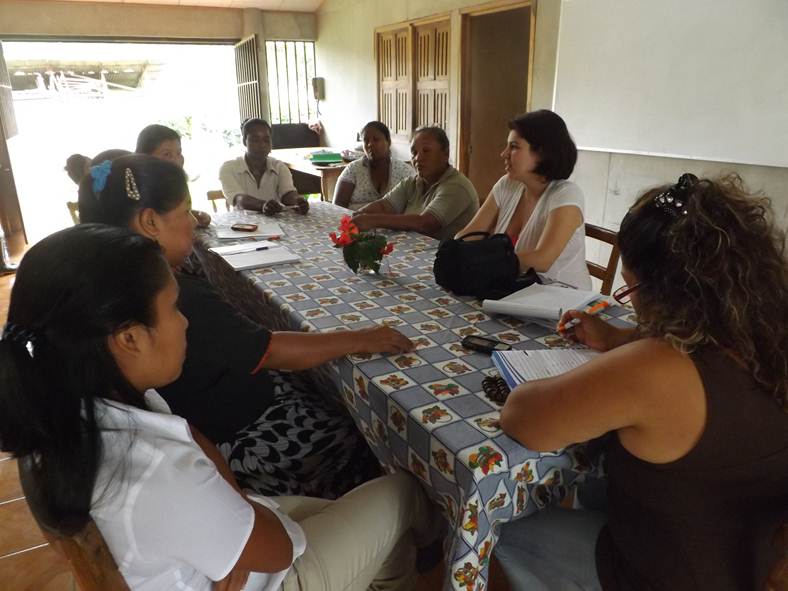 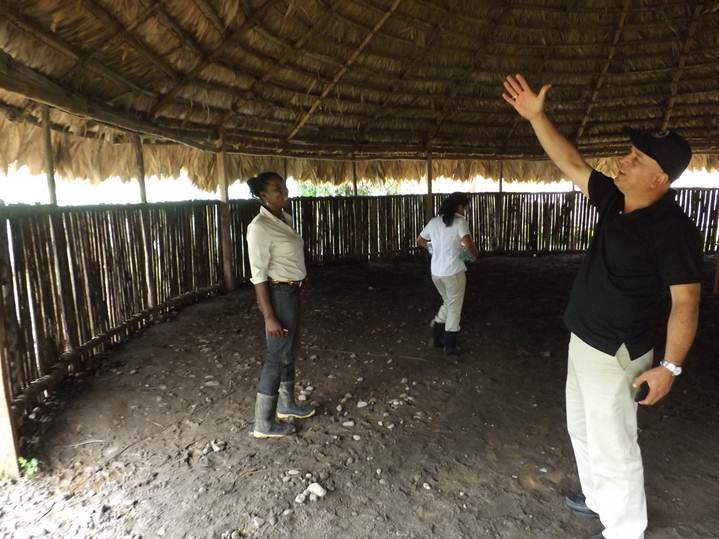 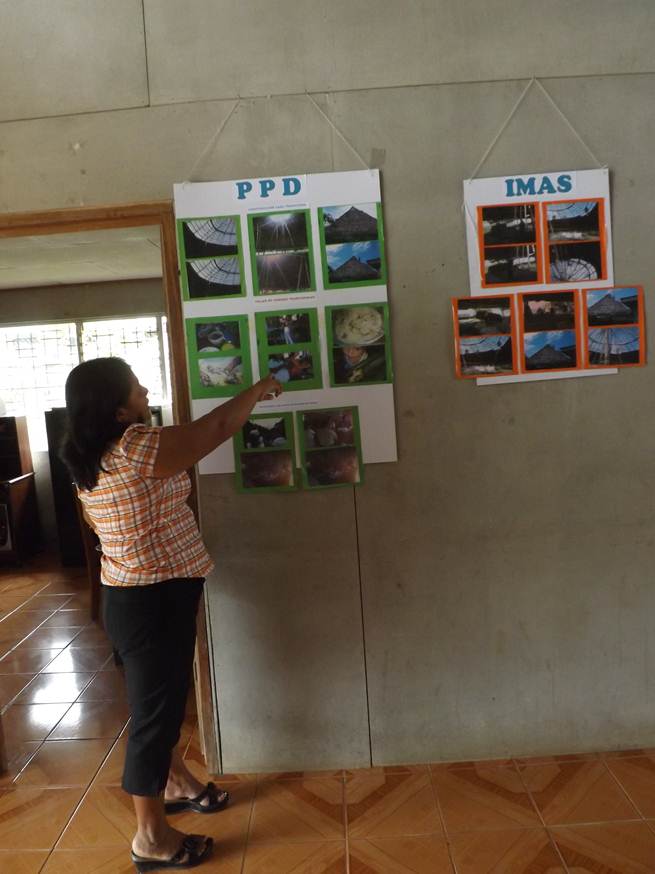 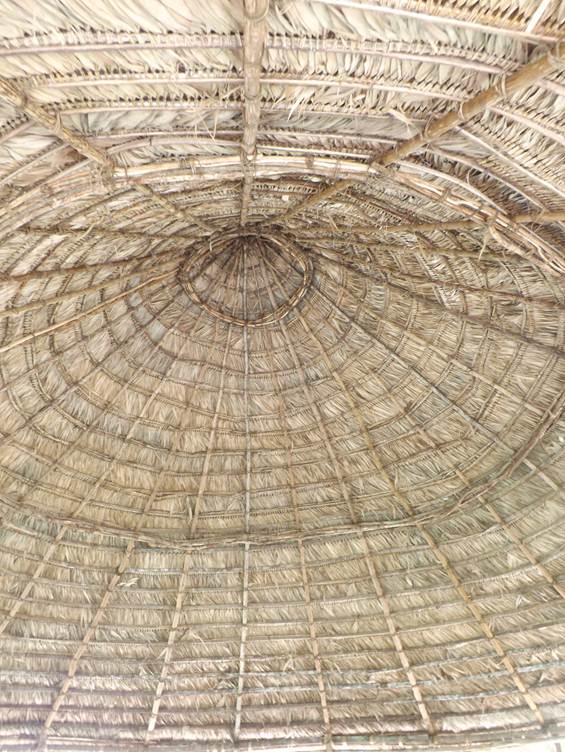 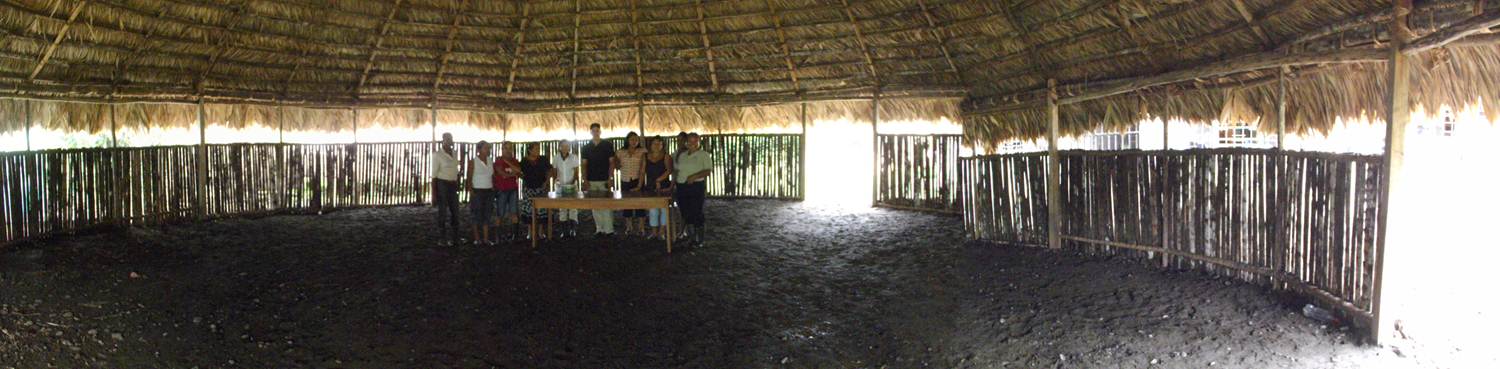 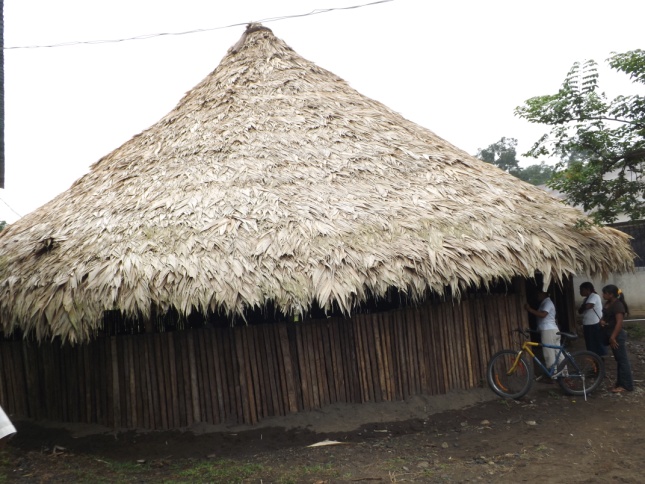 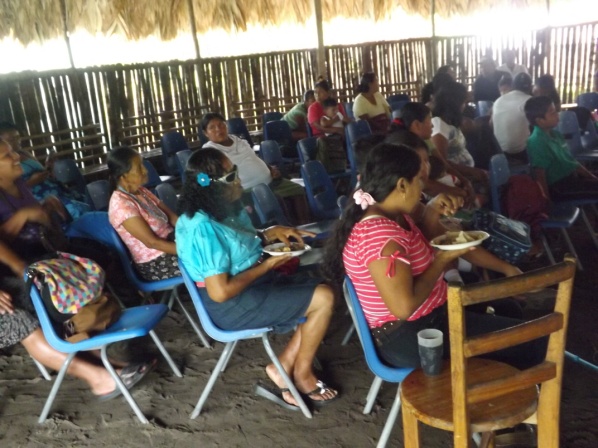 